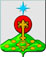 РОССИЙСКАЯ ФЕДЕРАЦИЯСвердловская областьДУМА СЕВЕРОУРАЛЬСКОГО ГОРОДСКОГО ОКРУГАРЕШЕНИЕот 26 октября 2022 года	           № 25 г. СевероуральскО создании территориальных депутатских групп Думы Североуральского городского округа седьмого созываРуководствуясь Федеральным законом от 06.10.2003 г. № 131-ФЗ «Об общих принципах организации местного самоуправления в Российской Федерации», Уставом Североуральского городского округа, Положением о Думе Североуральского городского округа, Регламентом Думы Североуральского городского округа от 28.06.2017 года № 50, Положением о территориальных депутатских группах, утвержденных Решением Думы Североуральского городского округа от 22.11.2017 года № 34, Дума Североуральского городского округа РЕШИЛА:Создать территориальные депутатские группы на основе соответствующих избирательных округов (Приложение 1).Контроль за исполнением настоящего Решения возложить на постоянную депутатскую комиссию Думы Североуральского городского округа по социальной политике (Ушакова Т.Г.).Председатель ДумыСевероуральского городского округа                                                  В.И. ИльинПриложение № 1к Решению Думы Североуральского городского округаот 26.10.2022 г. № 25Территориальные депутатские группына основе соответствующих избирательных округов Думы Североуральского городского округаседьмого созыва1 депутатская группа (пятимандатный избирательный округ № 1) в составе депутатов Думы Североуральского городского округа:- Бондаренко И.В., Бочкарева О.В., Захарова О.Ю., Коновальцев Е.Б., Ус М.А.2 депутатская группа (пятимандатный избирательный округ № 2) в составе депутатов Думы Североуральского городского округа:- Арсаев Р.С., Дрягин А.Л., Копылов А.Г., Матюшенко Е.С., Перегудов А.В.3 депутатская группа (пятимандатный избирательный округа № 3) в составе депутатов Думы Североуральского городского округа:- Бочкарев Н.Н., Ильин В.И., Козьмодемьянов И.Ю., Коптяева О.Б., Копылов А.Н.4 депутатская группа (пятимандатный избирательный округ № 4) в составе депутатов Думы Североуральского городского округа:- Широких Ю.Н., Гуськов П.А., Лыков Ю.А., Николаев Е.В., Ушакова Т.Г.